Наши инопланетные друзья.Этим летом смена нашего лагеря называется «Космическая перезагрузка». Первого июня ребята отправились в виртуальное космическое путешествие к далёким планетам, где знакомятся с местными жителями, а потом дружно и весело проводят время. А как же выглядят наши инопланетные друзья? В самом начале смены был объявлен конкурс рисунков. По его условиям в конце каждой тематической недели ребята рисуют своих новых друзей.  Все работы очень яркие, необычные, выполнены в разных техниках. Рисунки можно рассматривать бесконечно, восхищаться фантазией и творческим полётом участников.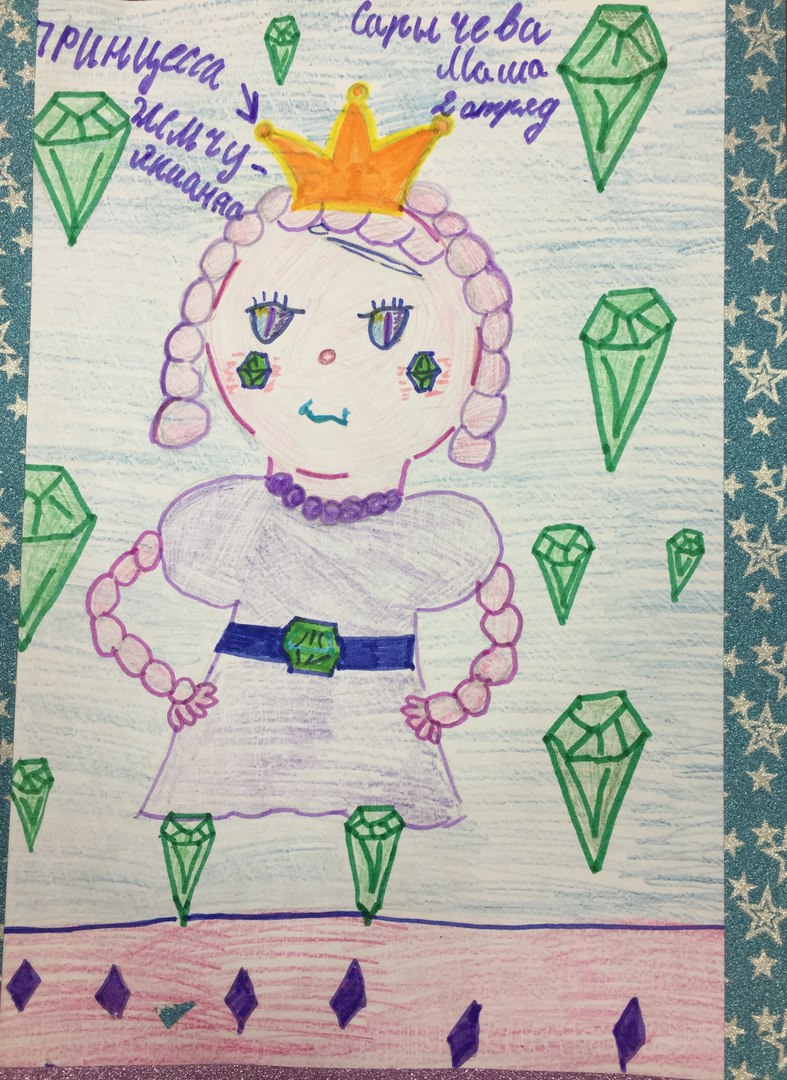 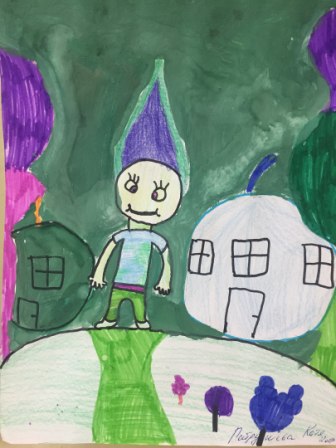 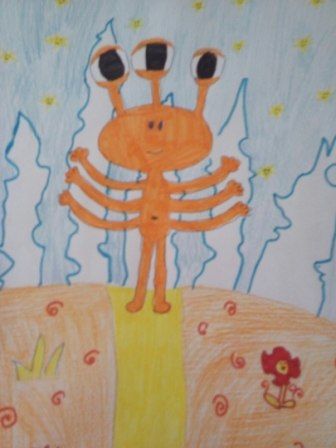 